Social- och miljöutskottets betänkandeNya bestämmelser i MKB-lagenLandskapsregeringens lagförslag nr 24/2017-2018INNEHÅLLSammanfattning	1Landskapsregeringens förslag	1Utskottets förslag	1Ärendets behandling	1Utskottets förslag	1SammanfattningLandskapsregeringens förslagLandskapsregeringen föreslår att ett nytt moment fogas till 6 § i landskapslagen om miljökonsekvensbedömning och miljöbedömning för att uppfylla de krav som ställs i Europaparlamentets och rådets direktiv 2014/52/EU om ändring av direktiv 2011/92/EU om bedömning av inverkan på miljön av vissa offentliga och privata projekt.	Sjätte paragrafen behandlar processen kring det beslut huruvida ett projekt kräver eller inte kräver en miljökonsekvensbedömning som verksamhetsutövaren kan begära av Ålands miljö- och hälsoskyddsmyndighet. I det nya momentet finns bestämmelser om den tidsrymd inom vilken beslutet ska fattas och hur myndigheten ska agera om beslutet inte kan tas inom den utsatta tidsrymden. Bestämmelsen ska träda i kraft så snart som möjligt.Utskottets förslagMed hänvisning till landskapsregeringens motiveringar till lagförslaget föreslår utskottet att lagförslaget antas utan ändringar. Ärendets behandlingLagtinget har den 5 september 2018 inbegärt social- och miljöutskottets yttrande i ärendet.	Utskottet har i ärendet hört lagberedaren Patrik Lönngren.		I ärendets avgörande behandling deltog ordföranden Carina Aaltonen, viceordföranden Mikael Lindholm samt ledamöterna Fredrik Fredlund, Annette Holmberg-Jansson, Torsten Sundblom och Pernilla Söderlund.  Utskottets förslagMed hänvisning till det anförda föreslår utskottetatt lagtinget antar lagförslaget i oförändrad lydelse. 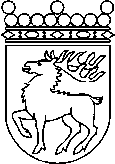 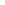 Ålands lagtingBETÄNKANDE nr 12/2017-2018BETÄNKANDE nr 12/2017-2018DatumSocial- och miljöutskottet2018-09-11Till Ålands lagtingTill Ålands lagtingTill Ålands lagtingTill Ålands lagtingTill Ålands lagtingMariehamn den 11 september 2018Mariehamn den 11 september 2018OrdförandeCarina AaltonenSekreterareCarina Strand